Начало акции « Блокадный хлеб»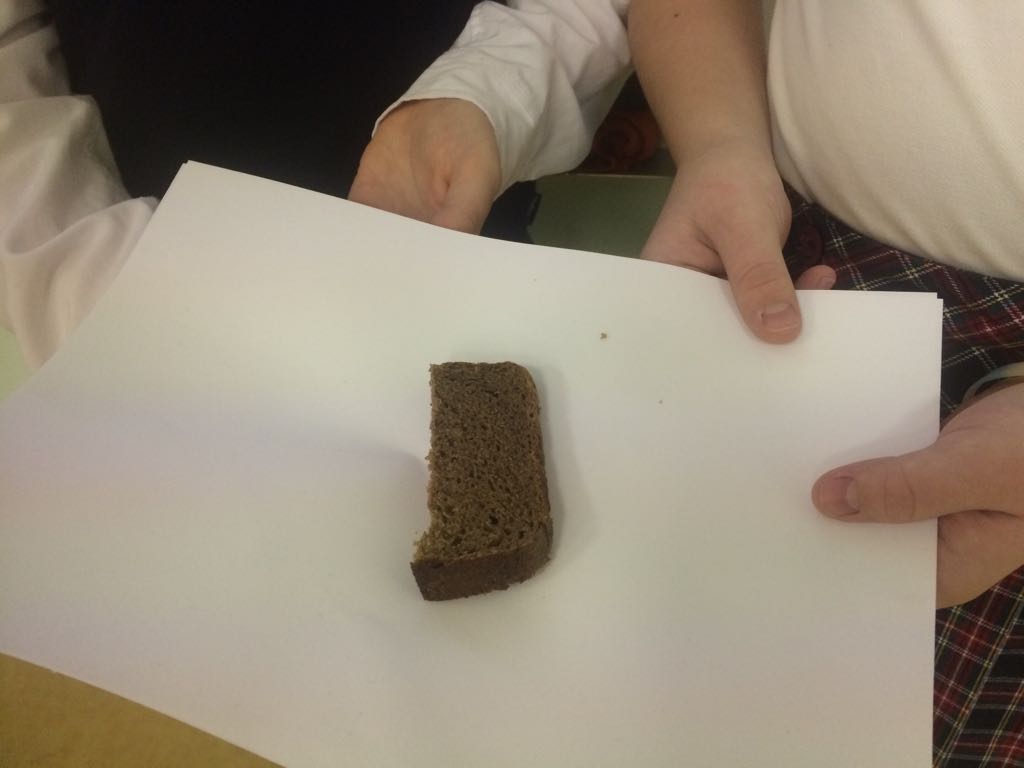 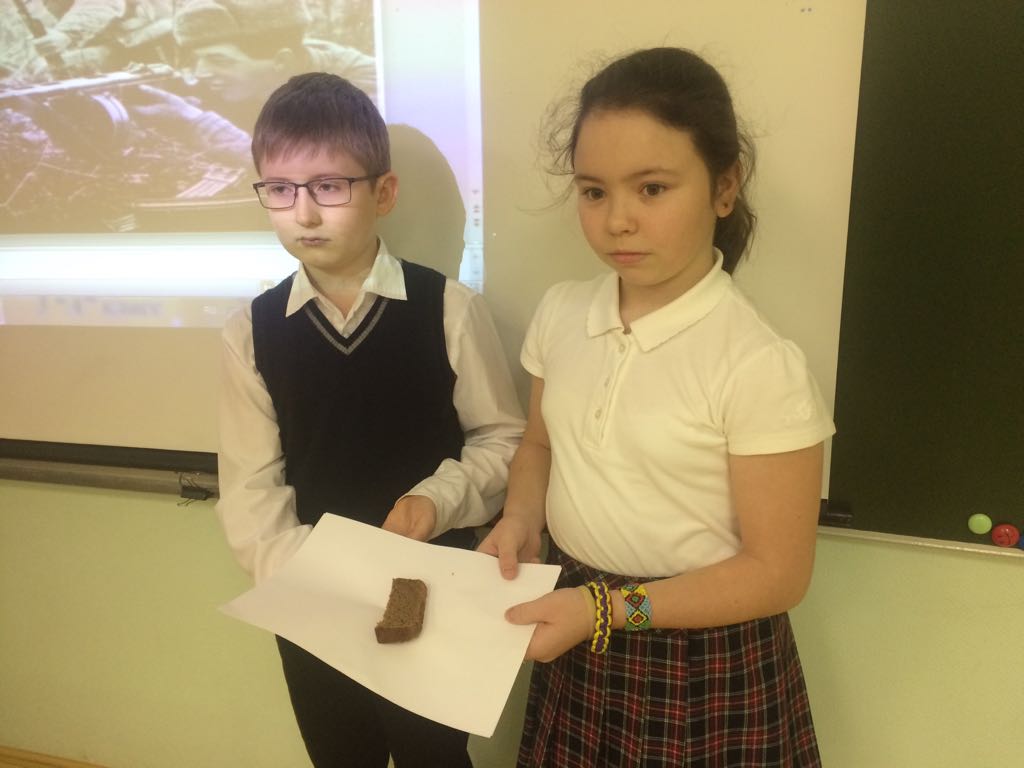 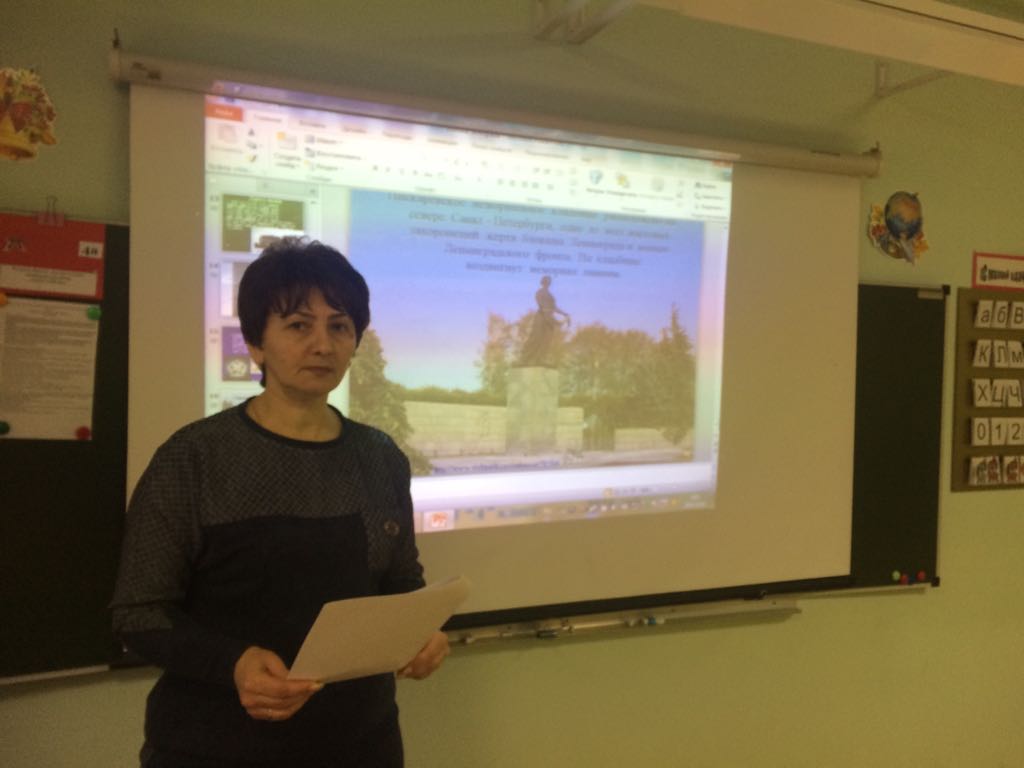 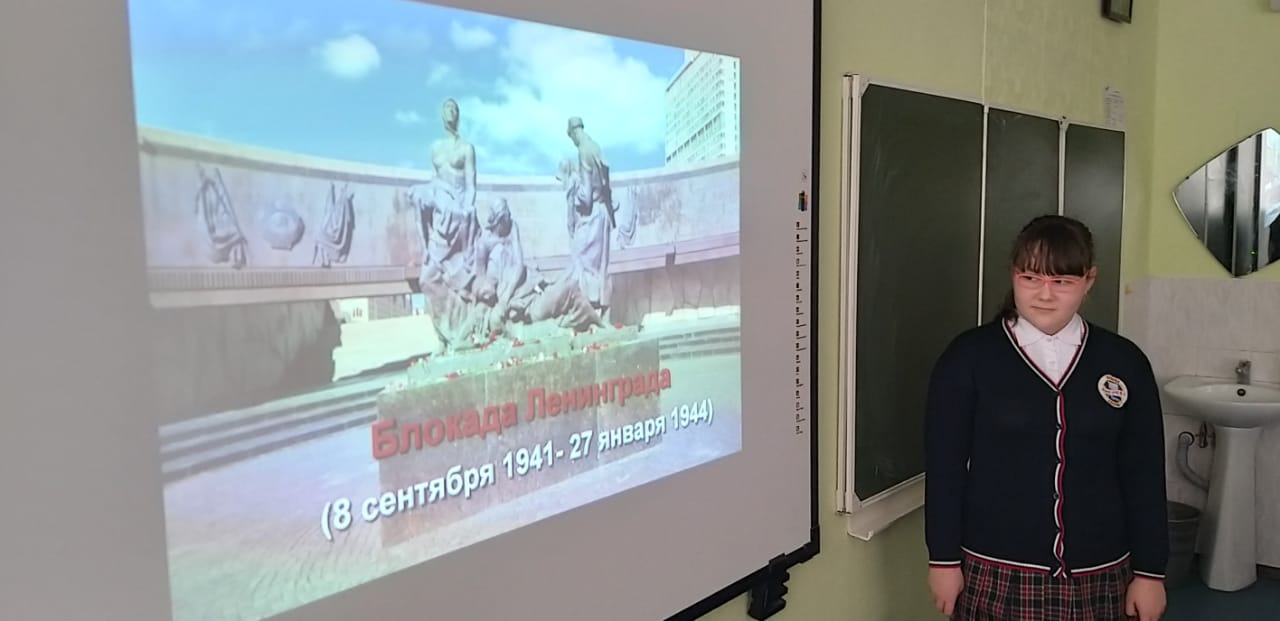 